Audubon-Downriver Neighborhood Council		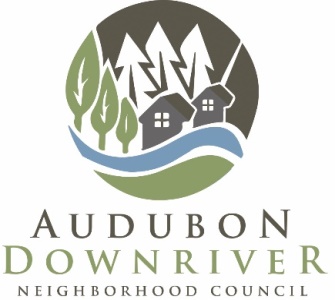 	Membership Meeting Minutes	Finch Elementary School	March 15, 2018Meeting was called to order at 7:00 pm by Chair Fran Papenleur.  Guests: Jason Ruffing, ONS & Code Enforcement, John Champion, Community Frameworks, and Shane O’Doherty, Finch Elementary principal.  Speakers noted below.Secretary’s Report:  Minutes from the February general membership meeting were reviewed and approved.   Andrea Kilgore confirmed as new Secretary by member vote.  Membership Report:  Diana Frazier reported we have 35 voting members.  To qualify, a person must attend at least two meetings in a 12-month period. There was a quorum present.Treasurer’s Report:  The account balance as of March 15 is $6,567.33.  Money budgeted for a bulletin board in Audubon Park this summer.	Concerts: Three concerts are scheduled for summer, 2018:July 12th – Lilac City Band at Shadle ParkJuly 19th – Nicole Lewis at Audubon ParkJuly 26th – Ken Davis Band at Shadle ParkSCRAPS offered to host a booth, as well as COPS NCommunity Engagement Grant:  Community Engagement Grant funds are available for promoting neighborhood involvement in activities. Motion to pay $500 to Nicole Lewis Band and remaining $50 for promotional items like brochures or magnets.  Motion seconded and approved by vote.Community Assembly Fran Tuesday March 20th .  2.  Plan ommission applications available on the city website.  3.  City plans to receive federal money from HUD this year.  Each neighborhood allocation will be proportionate to income.  Next year we will move to a district-wide model.  We are in District 3.  Each neighborhood council will send leadership to the District.  Our district might receive approximately $100,000 for community projects.Office of Neighborhood Services (ONS) Jason Ruffing ONS Code Enforcement was present to provide information and answer questions.  He can be contacted at jruffing@spokanecity.orgRod Minarik Office of Neighborhood Services is retiring at the end of March He s a advocate for the council system and neighborhoods.  He will be missed. Urban Forestry is giving away free trees to the public.  Information will be available at next meeting.  Contact is Angel Spann at aspann@spokanecity.org.   Monroe Street project scheduled April-Oct in stages.  Spokane Matters 2.0 launch March 29th 2-4pm at West Central Community Center.    is a model for  stakeholders anddepartments.   Planning:Jeff Stevens is recruiting stakeholders to participate in a year planning process.  Contact Jeff if interested.  First meeting TBA.Traffic  Safety:  Jeff  several Traffic Calming projectsIllegal left turn at TJ Meenach:  Project postponed due to construction and deadline to apply for funds passed.“Safe Routes to School” proposal for sidewalks on Nettleton from Northwest B to Garland.  o deadline to submit applications.  Jeff is gathering data for the application to submit this summer.Speeding on Belt:  Resident reports submitting complaint on the City phone line about speeding and accidents on Belt between Garland and Wellesley.  he did not receive a response.   Suggestion is to call 311 or Streets Department Communication Number (509) 625-7733. Northwest Neighborhood Association proposed a 20 mph year round speed limit on Belt in 2009.  Proposal to the City resulted in only a summer time 20mph speed limit.  The PeTT on Tuesday March 27th  discuss a proposal to implement 20 mph speed limits near all public parks year round.  Jeff may attend.Victor Frazier asked for a “straw vote” of  in attendance regarding support for a year round speed limit of 20 mph near parks.  It was widely supported by those in attendance, with only one person opposed. Transitions pdate  Guest speaker: John Chapman from Community Frameworks discussed the Transitions Cottage Housing developmenthey are the property development .roject at Fairview and Hemlock  units  be owned by Transitions and managed by Spokane Housing Authority.  Project timeline: Framing will start this month, staggered certificates of occupancy this summer, project completed this summer and  in September.  15 units are “net zero energy” with solar power and energy efficient features.  existing community garden to a new location on the property.  An Eagle Scout is organizing it.  ADNC allocated money to the project.Public Safety Lavette, president of NW Dump passes from Audubon Downriver Neighborhood Council and the Northwest Neighborhood Council will be distributed in April, June, September and OctoberShred Day at COPS NW on April 27th from 11am-2pmNight Out Against Crime: encourag each neighborhood to have a party on August 7th.  Official party will be at Shadle Park on August 11th.Patty Jones, residentullying incident was reported on Facebook.  Incident occurred at Finch Elementary outside of school hours.  Stacy Boyd, school resource officer, met the boys.  Neighborhood Council discussed recommendations of COPS and Finch Elementary staff for managing future incidents.  f you see a bullying incident or a crime in progress:call the police 911 If it has already happened call Crime check, 456-2233.   Write down the incident number.Take pictures, tell the troublemakers to stop if you feel safe doing this.   Keep a safe distance and stay calm.  Follow up by calling the Shadle COP Shop, 625-3336. Talk to Neighborhood Resource Officer Doug Strosahl and give him any incident numbers on previous calls you've completed.  Doug will build a case file for every perpetrator.  Contact school resource officers if incident occurs on school property, but always call 911 or Crime Check as well.  The Finch SRO is Stacy Boyd, and the Shadle HS SRO is Doug Clark.Next Board Meeting: April 12thNext General Meeting: April 19thThe meeting was adjourned at 8:05pm.